Аналитическая справка по проведению Единого родительского дня «Родители реализуют ФГОС»МАДОУ «Полазненский детский сад№1» В учреждении создан приказ «О проведении Единого родительского дня «Родители реализуют ФГОС» от18.11.2016г. СЭД 01-08-47.В мероприятии принимало участие 85 детей + 23 педагога + 6 педагогов.В рамках проведения Единого родительского дня для родителей были показаны открытые занятия:-   для детей 3-4 лет сказка «Колобок»  с применением игровых технологий В.В.Воскобовича.- для детей 5 - 6 лет и их родителей провели утреннюю зарядку в виде флешмоб.- с детьми  6 -7 лет провели экспериментально - исследовательскую деятельность «Опыты с молоком».- с детьми   4 – 5 лет и их  родителями   провели «Осенний КВН». 4. В итогам занятий для родителей  были разработаны памятки «Занимательная математика для дома», «Экспериментируем дома».5. Фото обозрение: 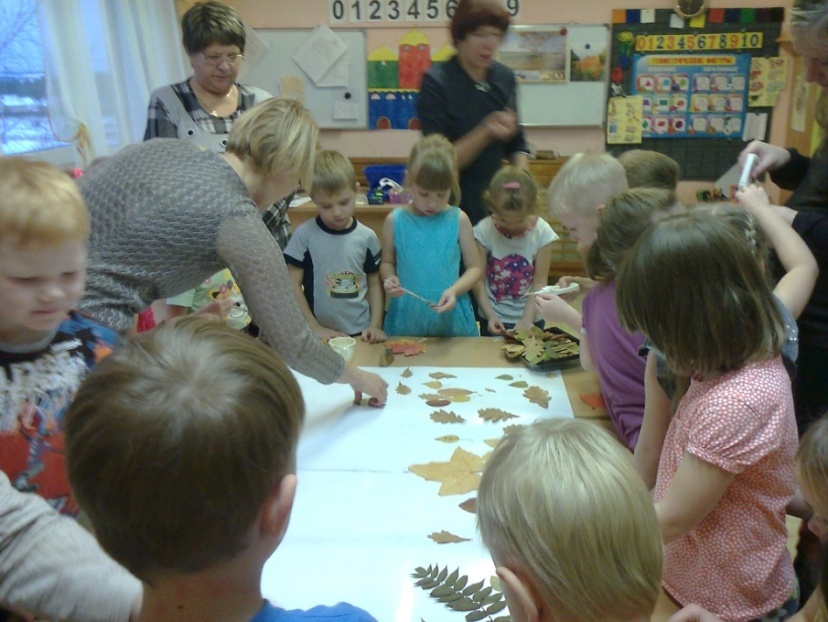 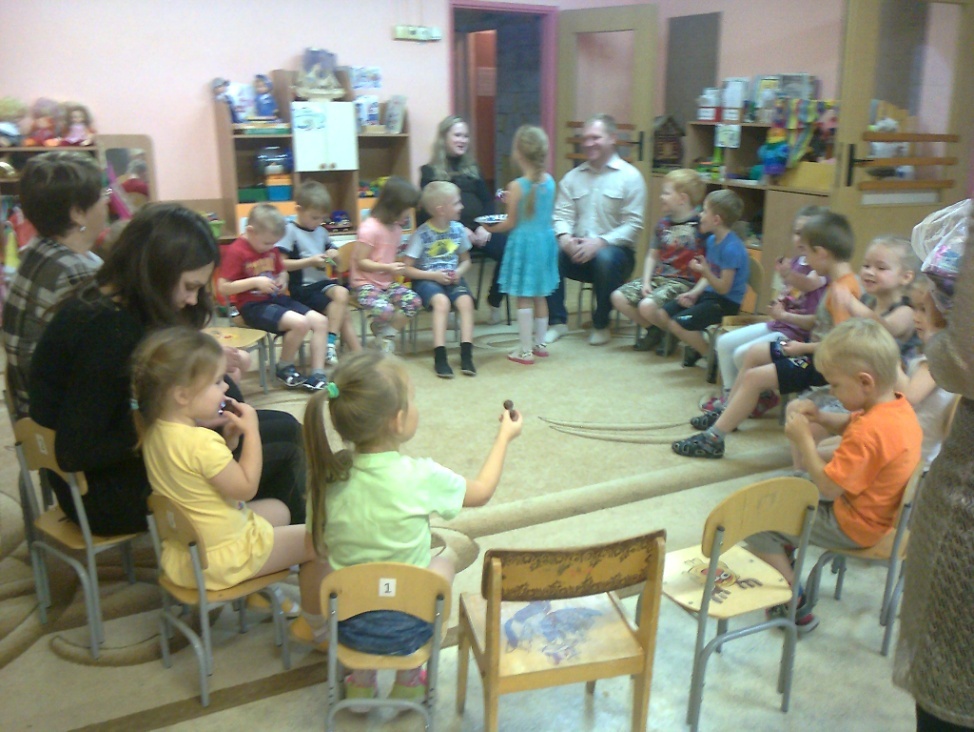 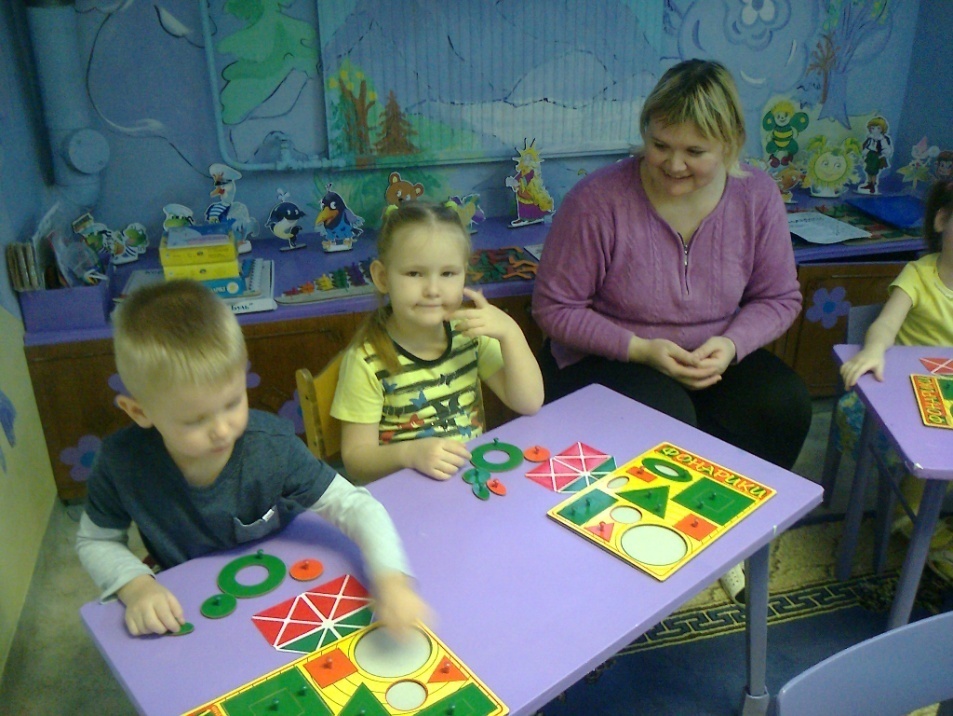 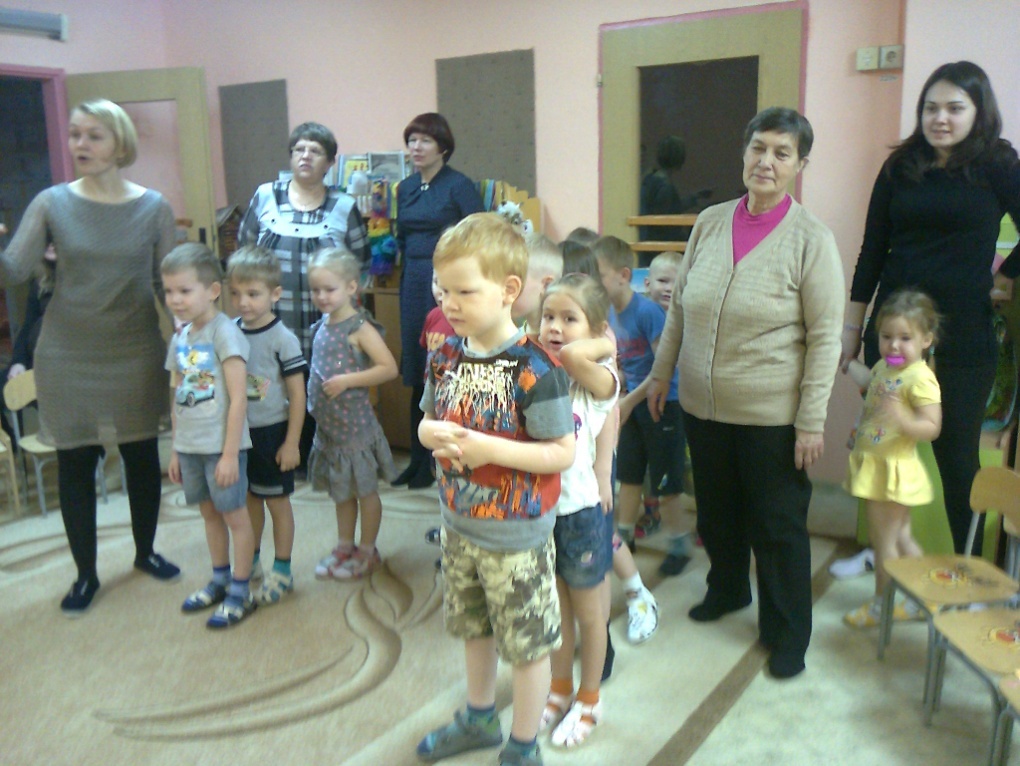 